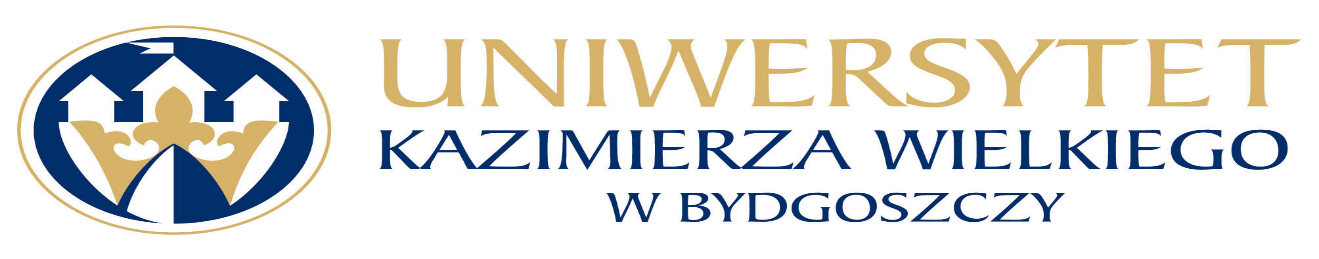 Uniwersytet Kazimierza Wielkiego w BydgoszczyAdres: 85-064 Bydgoszcz, ul. Chodkiewicza 30Bydgoszcz, dn. 27. 03. 2024 r.Dot. postępowania nr: UKW/DZP-ZO-282-11/2024Zamawiający dokonuje modyfikacji w postępowaniu o udzielenie zamówienia publicznego pn.:Usługa hotelowa dla gości międzynarodowej konferencji naukowej pn.„Jednostka i państwo w cybeprzestrzeni- szanse i zagrożenia”MODYFIKACJA TREŚCI ZAPYTANIA OFERTOWEGO	Zamawiający dokonuje modyfikacji treści SWZ w zakresie opisu przedmiotu zamówienia. Poniższy zapis jest obowiązujący:Usługa obejmuje:- nocleg w pokoju 1-osobowym  19/22.05.2024r.-10 pokoi x3 doby,- nocleg w pokoju 2-osobowym  19/21.05.2024r.-5 pokoi x2 doby,- nocleg w pokoju 2-osobowym  19/21.05.2024r.-30 pokoi x 1 doba,Kanclerz UKWmgr Renata Malak